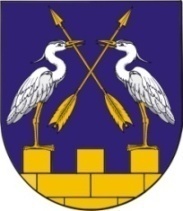 МО АДМИНИСТРАЦИЙЖЕ
«КОКШАЙСК СЕЛА АДМИНИСТРАЦИЙ»ПУНЧАЛЖЕ424915, Марий Эл Республик,  Звенигово район, Кокшайск села,   Почтовый  ур. 8.АДМИНИСТРАЦИЯ МО «КОКШАЙСКОЕ СЕЛЬСКОЕ ПОСЕЛЕНИЕ» ПОСТАНОВЛЕНИЕ424915, Республика Марий Эл, Звениговский район    с.Кокшайск   ул.Почтовая, 8.Тел(83645)6-82-21, факс 6-82-19. e-mail: kokshask.adm@yandex.ru,     ИНН/КПП 1203005905/120301001от  24 ноября 2015 года № 309О порядке определения нормативных затратна обеспечение функций муниципального органамуниципального образования «Кокшайское сельское поселение»В соответствии с пунктом 2 части 4 статьи 19 Федерального  закона                                  от 05.04.2013г.  № 44–ФЗ «О  контрактной системе в сфере закупок товаров, работ, услуг для  обеспечения государственных и муниципальных нужд», постановлением Правительства Российской Федерации от 13.10.2014г. № 1047 «О порядке определения нормативных затрат на обеспечение функций государственных органов, органов управления государственными внебюджетными фондами и муниципальных органов», руководствуясь пунктом 6.1 Положения об Администрации муниципального образования «Кокшайское сельское поселение», Администрация МО «Кокшайское сельское поселение»ПОСТАНОВЛЯЕТ:1. Утвердить Требования  к определению нормативных затрат на обеспечение функций муниципального органа муниципального образования «Кокшайское сельское поселение» согласно приложению.2. Администрации муниципального образования «Кокшайское сельское поселение» утвердить до 1 декабря 2015 года нормативные затраты на обеспечение функций муниципального органа муниципального образования (далее - нормативные затраты) с учетом того, что с 1 января . нормативные затраты определяются в соответствии с требованиями, утвержденными настоящим постановлением, если муниципальным органом муниципального образования «Кокшайское сельское поселение» не утвержден иной порядок расчета нормативных затрат, за исключением нормативных затрат, порядок расчета которых определен пунктами 3, 26, 42 и 93 Правил, предусмотренных приложением к указанным требованиям, и в отношении которых не может быть установлен иной порядок расчета.3. Администрации муниципального образования «Кокшайское сельское поселение» и Собранию депутатов  муниципального образования «Кокшайское сельское поселение» утвердить до 1 декабря 2015 года нормативные затраты на обеспечение функций муниципального органа (далее - нормативные затраты) с учетом того, что с 1 января . нормативные затраты определяются в соответствии с требованиями, утвержденными настоящим постановлением, если муниципальным органом муниципального образования «Кокшайское сельское поселение» не утвержден иной порядок расчета нормативных затрат, за исключением нормативных затрат, порядок расчета которых определен пунктами 3, 26, 42 и 93 Правил, предусмотренных приложением к указанным требованиям, и в отношении которых не может быть установлен иной порядок расчета.4. Настоящее постановление подлежит размещению в единой информационной системе.5.  Контроль за исполнением настоящего постановления  оставляю за собой.6.  Настоящее постановление вступает в силу с 1 января 2016 года, за исключением пункта 2,3 вступающих в силу со дня подписания настоящего постановления.Глава Администрации МО«Кокшайское сельское поселение»                                                 П.Н.Николаев